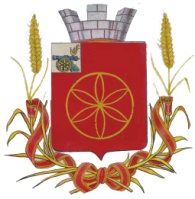 АДМИНИСТРАЦИЯ МУНИЦИПАЛЬНОГО  ОБРАЗОВАНИЯ            РУДНЯНСКИЙ  РАЙОН  СМОЛЕНСКОЙ ОБЛАСТИР А С П О Р Я Ж Е Н И Еот  26.12.2023   № 499-р Об утверждении  Правил внутреннего трудового распорядка Администрации муниципального образования Руднянский район Смоленской областиС целью обеспечения высокого качества труда, повышения профессионализма в работе, укрепления трудовой и исполнительской дисциплины, а также регламентации трудовых отношений в Администрации муниципального образования Руднянский район Смоленской области, в соответствии с Трудовым кодексом Российской Федерации, Уставом муниципального образования Руднянский район Смоленской области1. Утвердить прилагаемые Правила внутреннего трудового распорядка Администрации муниципального образования Руднянский район Смоленской области.2. Заместителю Главы муниципального образования Руднянский район Смоленской области - управляющей делами Администрации муниципального образования  Т.Д. Михалутиной, ознакомить всех сотрудников Администрации муниципального образования Руднянский район Смоленской области с настоящим распоряжением под роспись.        3.Признать утратившим силу распоряжение Администрации муниципального образования Руднянский район Смоленской области от 24.03.2022 № 100-р «Об утверждении  Правил внутреннего трудового распорядка Администрации муниципального образования Руднянский район Смоленской области».4. Руководителям структурных подразделений Администрации муниципального образования Руднянский район Смоленской области, имеющих статус юридического лица в пределах своих полномочий в соответствии с Трудовым кодексом Российской Федерации в месячный срок разработать и утвердить аналогичные Правила внутреннего трудового распорядка для подчиненных им трудовых коллективов.5. Контроль за исполнением настоящего распоряжения  возложить на заместителя Главы  муниципального образования Руднянский район Смоленской области – управляющую  делами Администрации муниципального образования  Т.Д. Михалутину.Глава муниципального образования Руднянский район Смоленской области                                                  Ю.И.Ивашкин                   